انتهت الاسئلة     مع تمنياتي لكم بالتوفيق والنجاح                معلم المادة : يوسف سليمان البلوي المملكة العربية السعوديةوزارة التعليمإدارة التعليم بـ مدرسة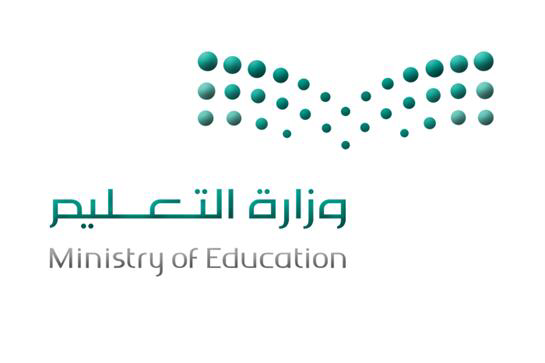 المــادة  /  علوم الصف   / الفصل  اسم الطالب :السؤال الأول  :  ضع دائرة حول الحرف الذي يمثل الاجابة الصحيحة فيما يليدجبأدجبأدجبأدجبأدجبأدجبأدجبأدجبأالسؤال الثاني  : صل الجمل الموجودة في الجدول من المجموعة ( أ ) بما يناسبها من المجموعة ( ب )ب أالسؤال الثالث  :  ضع علامة   أما العبارة الصحيحة و علامة × أما العبارة الخاطئة السؤال الرابع   :   ضع الكلمات الموجودة في الجدول التالي  في الفراغ المناسب  السؤال   اذكر مثالا مناسبا لما يلي